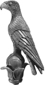 ΠΑΝΕΠΙΣΤΗΜΙΟ ΙΩΑΝΝΙΝΩΝ ΣΧΟΛΗ ΕΠΙΣΤΗΜΩΝ ΑΓΩΓΗΣ ΠΑΙΔΑΓΩΓΙΚΟ ΤΜΗΜΑ ΝΗΠΙΑΓΩΓΩΝ ΜΑΘΗΜΑ: ΔΙΔΑΣΚΑΛΙΑ- ΕΦΑΡΜΟΓΕΣ ΙΑΝΑΚΟΙΝΩΣΗΕνημερώνονται οι φοιτητές και οι φοιτήτριες του 4ου έτους που παρακολουθούν το μάθημα Διδασκαλία-Εφαρμογές Ι να δηλώσουν τη συμμετοχή τους στα υποχρεωτικά εργαστήρια του μαθήματος ακολουθώντας τον ακόλουθο σύνδεσμο https://forms.office.com/Pages/ResponsePage.aspx?id=KqW-CNNaJ0aVSV_zplZ2vmLDdYpP49lIrxQdJw1EKgBUNTZIR1pLR0NVVVFXNFBGODlaQUQ3R0NMWC4uκαι συμπληρώνοντας τα στοιχεία τους στην ηλεκτρονική φόρμα που έχει αναρτηθεί. Παρακαλούνται οι φοιτητές/-τριες αφού συμπληρώσουν με προσοχή τα στοιχεία τους να πατήσουν υποβολή φόρμας. Σε περίπτωση λάθους μπορούν να επικοινωνούν ηλεκτρονικά με τη διδάσκουσα του μαθήματος στο ακόλουθο e-mail: esofou@uoi.gr. Η έναρξη των δηλώσεων ξεκινά από Τετάρτη 20/10/2021 και ώρα 3.00 μ.μ. και ολοκληρώνεται την Κυριακή 24/10/2021 και ώρα 12.00 μ.μ. Η διδάσκουσα Ευστρατία Σοφού 